Pa je pred tabo že 2. ura učenja na domu. Poglej na uro, da boš lahko na koncu izračunal, koliko časa si porabil za delo.Prejšnjo uro si se naučil (oziroma si ponovil) , kateri so osnovni geometrijski pojmi (točka, premica in ravnina) in katera dva pojma se v geometriji še pojavljata (daljica in poltrak). In kako bo potekalo današnje delo? Spet lepo po korakih:V zvezek zapiši: Reševanje nalog: -  U: 125 / nal. 5 – izjave prepiši v zvezek: tiste izjave, ki so nepravilne, najprej                                 preoblikuj v pravilne in jih potem zapiši v zvezek.                  nal. 3 – preriši sliko in zapiši odgovor.Zapiši novi naslov: ODNOSI MED GEOMETRIJSKIMI ELEMENTI V RAVNINIOdpri učbenik na str. 126 in preberi zapisano vsebino.V zvezek pod 1. točko zapiši: TOČKA IN PREMICA in preriši tabelo. V tabelo zapiši pomen znaka  in .V zvezek pod 2. točko zapiši: DVE PREMICI in  preriši tabelo. Pod tabelo zapiši povedi: Premici, ki se sekata sta sečnici ali sekanti. Točka P je presečišče oziroma njun presek (znak za presek je   ). Krajši zapis s simboli: pr =.  Premici se lahko sekata tudi pod pravim kotom – sta pravokotnici.Nariši in označi pravokotni premici n in p. Uporabi geotrikotnik in se spomni, kako narišeš pravokotni premici. Pomagaj si s sliko. 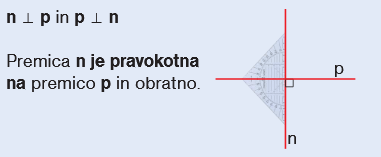 Označi tudi pravi kot.    Pravokotnost lahko zapišemo s simboli:   ali  
Presečišče premic označi s črko N, saj točko N imenujemo                                                       NOŽIŠČE pravokotnic. Velja tudi zapis: pn =.   Premici, ki sta vzporedni nimata nobene skupne točke – njun presek je prazna množica. Krajši zapis s simboli: pr =    ali    pr =                                                                      označevanje prazne množiceNariši in označi vzporedni premici. Uporabi geotrikotnik. Pomagaj si s sliko.Vzporednost lahko zapišemo s simboli:   ali  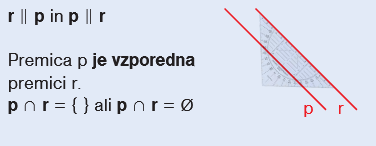 Za konec pa uporabi geotrikotnik, bodi natančen in reši nalogo: Nariši premico a in točko A, ki ne leži na njej. Skozi točko A nariši premico p, ki je pravokotna na premico a in premico n, ki je vzporedna s premico a. Vse odnose zapiši s simboli.Svoje delo si za danes končal. Čestitam. Ne pozabi zapisati, koliko časa si porabil za današnje delo. Če si porabil več kot 30 min, mi sporoči.Kako se počutiš?  Si zadovoljen s svojim delom? Bi znal komu od svojih domačih kratko povzeti vsebino današnjega dela? Če mi želiš kaj sporočiti ali postaviti kakšno vprašanje, mi pošlji sporočilo na naslov:    marta.silak@os-dornava.si  ali klavdija.majcen@guest.arnes.si